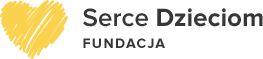 ………………………………miejscowość i dataUpoważnienie do odbioru dzieckaJa, niżej podpisana(ny) ……………………………………………………………… legitymująca (y) siędokumentem(*)…………………………………………………………………………………………….nr……………………………………………….jako rodzic /prawny opiekun dziecka: (imię i nazwisko dziecka) ……………………………………………………………………………………………………………...(nr pesel dziecka)  …………………………………………………………….….Przebywającego na kolonii w ……………………………………w terminie……………………..............Upoważniam…………….…………………………………………………………………………………legitymującą(ego) się dokumentem(*)……………………………………………………….………….nr………………………do odbioru dziecka z (miejsce odbioru dziecka) …………………………………………………………………………………………………………….w dniu ……………………..………………………Od momentu odbioru dziecka osoba przeze mnie wskazana przejmuje pełną opiekę nad dzieckiem.………………………………Podpis Rodzica/Opiekuna(*)osoba odbierająca dziecko w dniu odbioru musi wylegitymować się dokumentem wymienionym w upoważnieniuZgodnie z art. 13 ogólnego rozporządzenia o ochronie danych osobowych z dnia 27 kwietnia 2016 r. (Dz. Urz. UE L 119 z 04.05.2016)informuję, iż:administratorem Pani/Pana danych osobowych jest Fundacja Podaruj Dzieciom Serce z siedzibą w Łęgowie.Pani/Pana dane osobowe przetwarzane będą w celu zapewnienia bezpieczeństwa uczestników kolonii na podstawie Art. 6 ust. 1 lit. F RODO – przetwarzanie w ramach uzasadnionego interesu administratora lub strony trzeciej.odbiorcami Pani/Pana danych osobowych będą wyłącznie podmioty uprawnione do uzyskania danych osobowych tylko na podstawie przepisów prawa lub podmioty przetwarzające.Pani/Pana dane osobowe przechowywane będą 2 lata od momentu ustania przetwarzania w ramach zawartej umowy.posiada Pani/Pan prawo do żądania od administratora dostępu do danych osobowych, prawo do ich sprostowania, usunięcia lub ograniczenia przetwarzania oraz prawo wniesienia sprzeciwu.ma Pani/Pan prawo wniesienia skargi do organu nadzorczego.podanie danych osobowych jest dobrowolne, jednakże odmowa podania danych może skutkować odmową realizacji upoważnienia.